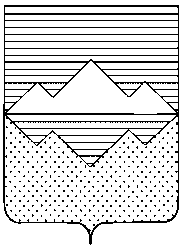 СОБРАНИЕ ДЕПУТАТОВСАТКИНСКОГО МУНИЦИПАЛЬНОГО РАЙОНАЧЕЛЯБИНСКОЙ ОБЛАСТИРЕШЕНИЕот 26 октября 2022 года №273/54г. СаткаО принятии структуры Администрации Саткинского муниципального района в новой редакцииВ соответствии с Федеральным законом от 06.10.2003 № 131-ФЗ «Об общих принципах организации местного самоуправления в Российской Федерации», руководствуясь Уставом Саткинского муниципального района, СОБРАНИЕ ДЕПУТАТОВ САТКИНСКОГО МУНИЦИПАЛЬНОГО РАЙОНА РЕШАЕТ:1. Принять структуру Администрации Саткинского муниципального района в новой редакции, согласно приложению к настоящему решению.2. Решение Собрания депутатов Саткинского муниципального района от 24.05.2022 № 224/44 «Об утверждении структуры Администрации Саткинского муниципального района в новой редакции» признать утратившим силу.3. Контроль за исполнением настоящего решения возложить на комиссию по законодательству и местному самоуправлению (председатель – Е.Р. Привалова).Исполняющий обязанности Главы Саткинского муниципального района                                                     П.А. БарановПриложение к решению Собрания депутатов Саткинского муниципального района от 26 октября 2022 года №273/54СТРУКТУРА АДМИНИСТРАЦИИ САТКИНСКОГО МУНИЦИПАЛЬНОГО РАЙОНА